CPE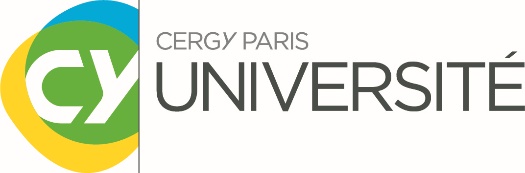 SCRUTIN DU 1er AU 8 AOUT 2022SIEGES A POURVOIR : 15 sièges sont à pourvoir15 sièges à pourvoir sont répartis comme suit pour les trois groupes de personnels prévus par le décret : Groupe « ITRF » :Catégorie A : 2 titulaires, 2 suppléant(e)sCatégorie B : 2 titulaires, 2 suppléant(e)sCatégorie C : 2 titulaires, 2 suppléant(e)sGroupe « AENES » :Catégorie A : 2 titulaires, 2 suppléant(e)sCatégorie B : 2 titulaires, 2 suppléant(e)sCatégorie C : 2 titulaires, 2 suppléant(e)sGroupe « Bibliothèque » :Catégorie A : 1 titulaire, 1 suppléant(e)Catégorie B : 1 titulaire, 1 suppléant(e)Catégorie C : 1 titulaires, 1 suppléant(e)Organisations syndicales :SNPTES UNSAOrganisations syndicales :SNPTES UNSAOrganisations syndicales :SNPTES UNSADélégué de liste : Valérie MIGNOTDélégué suppléant :Délégué de liste : Valérie MIGNOTDélégué suppléant :Délégué de liste : Valérie MIGNOTDélégué suppléant :AAGroupe ITRF                  BBCCNadège RIEGELValérie MIGNOTAAGroupe ITRF                  BBCCDidier LAUMONDEmile OUPPATHAVONGAAGroupe ITRF                  BBCCAude BREDANDFabien DARRICAUAAGroupe ITRF                  BBCCCaroline MASBOUAléandro RAGGIAAGroupe ITRF                  BBCCFlorence ADELINEEric GENOTAAGroupe ITRF                  BBCCJacques FRAGOSOFabrice GERMAINGoupe AENESGoupe AENESGoupe AENESGoupe AENESGoupe AENESGoupe AENESGroupe BibliothèqueGroupe BibliothèqueGroupe Bibliothèque